Informationsblatt für Eltern und Schülerzum Betriebspraktikum Klasse 10 im Schuljahr 2022/2023Termin des Praktikums:  24.04.-08.05.2023Alle Schüler der 10. Klasse nehmen an einem zweiwöchigen Betriebspraktikum teil (Verwaltungsvorschrift des Staatsministeriums für Kultus zur Regelung der Durchführung von Betriebspraktika im Freistaat Sachsen vom 03.03.2009, SOGYA §12 Abs.5).Dieses Praktikum ist eine wertvolle Bereicherung der schulischen Ausbildung. Die Schüler erhalten einen Einblick in die Berufs- und Arbeitswelt und sollen praktische Kenntnisse und Erfahrungen sammeln bzw. erweitern. Ziel ist es dabei, die Schüler bei der Berufswahl und der Suche nach berufsorientierenden Schwerpunkten zu unterstützen. Durch Beobachten und Erleben, eigenes Arbeiten und Mitarbeiten sollen die Schüler erfahren, was es heißt, beruflich tätig zu sein.Das Betriebspraktikum ist eine Schulveranstaltung, die Teilnahme daran ist somit Pflicht.Es findet als zweiwöchiges Blockpraktikum statt.Die tägliche Arbeitszeit beträgt in der Regel 7h und wöchentlich bis zu 35h. Ein Vergütungsanspruch besteht nicht.Für die Auswahl der Praktikumsplätze sind die Schüler grundsätzlich selbst verantwortlich. Der Betrieb muss sich innerhalb Sachsens befinden, möglichst in der Nähe des Wohn- und Schulortes und nicht im elterlichen Unternehmen.Fahrtkosten müssen vom Schüler selbst getragen werden.Es ist notwendig, dass alle Schüler bis spätestens 20.01.23 eine Praktikumsstelle wählen.Bis Ende Januar erfolgt durch die Fachlehrer der mündliche Bescheid über die Genehmigung der Einrichtungen; Ablehnungen erfolgen schriftlich.Für die Dauer des Praktikums unterliegen die Schüler wie beim Schulbesuch der gesetzlichen Unfallversicherung. Eine ärztliche Untersuchung nach dem Jugendarbeitsschutzgesetz vor Beginn des Praktikums ist nicht notwendig, es sei denn, der Betrieb fordert diese (z. B. ein Gesundheitszeugnis erfolgt dann gebühren- und auslagenfrei, eventuell mit Vorlage einer Schulbescheinigung).Bei eventueller Krankheit während des Praktikums informieren die Erziehungsberechtigten Schule und Betrieb. Eine ärztliche Bescheinigung ist bei krankheitsbedingtem Fehlen von mehr als drei Tagen erforderlich.Vor Beginn der Tätigkeit werden die Schüler durch den Betreuer im Praktikumsbetrieb über Arbeits- und Unfallschutz belehrt. Am Ende des Praktikums erhält der Schüler eine Einschätzung seiner Tätigkeit. Diese und eine Bestätigung über die Teilnahme am Praktikum können späteren Bewerbungsunterlagen beigefügt werden.Der Praktikumsbericht ist per Computer nach den Festlegungen zur Facharbeit geheftet anzufertigen.Er besteht aus dem Tätigkeitsbericht betreffs täglicher Beschäftigung in tabellarischer Form, den Formularen bezüglich Einschätzung/ Beurteilung seitens des Arbeitgebers sowie einer zusammenhängenden schriftlichen zwei- bis dreiseitigen Ausarbeitung zu den im Unterricht vorab besprochenen und ausgegebenen Aufgabenstellungen. Dieser zweite Teil wird im Fach Geografie bewertet.Illustrationen oder Fotos zur anschaulichen Darstellung im Anhang sind wünschenswert. Der Praktikumsbericht wird als Klassenarbeitsnote gewertet.Abgabetermin: 12.05.23Detaillierte Informationen werden im Unterricht gegeben.Die Fachlehrer GRW und GeografieKenntnisnahme durch Unterschrift der Erziehungsberechtigten:___________________________________Bitte drucken Sie die Folgeseiten zum Ausfüllen selbst aus. Diese finden Sie auf der Homepage des MLG. Bestätigung der Kenntnisnahme dieser Informationen durch die Schüler und Erziehungsberechtigten (Personalblatt 1) T.: 16.09.22Bescheinigung des Praktikumsplatzes durch den Betrieb / die Einrichtung (Personalblatt 2) T.: 20.01.23 Beurteilungsformular für die Einschätzung durch das Unternehmen (wird gemeinsam mit dem Praktikumsbericht abgegeben)Personalblatt (1) zum Betriebspraktikum     Abgabe beim Fachlehrer bis 16.09.22Schule: Martin-Luther-Gymnasium HarthaDöbelner Straße 5304746 HarthaSchüler/-in:Name:Klasse:Geburtsdaten:Wohnort:Telefon:Bestätigung der ErziehungsberechtigtenHiermit wird bestätigt, dass wir die Informationen zum Betriebspraktikum im Rahmen der schulischen Ausbildung in Klasse 10 zur Kenntnis genommen haben und dass sich unsere Tochter / unser Sohn termingerecht um einen Praktikumsplatz kümmern und die entsprechenden Unterlagen abgeben wird.Datum und Unterschriften_________________________					___________________Schüler/-in                                                                                 ErziehungsberechtigtePersonalblatt (2) zum Betriebspraktikum  Abgabe beim Fachlehrer bis 20.01.23Schule: Martin-Luther-Gymnasium HarthaDöbelner Straße 5304746 HarthaSchüler/-in:Name:Klasse:Geburtsdaten:Wohnort:Telefon:Bestätigung der PraktikumseinrichtungHiermit wird bestätigt, dass der oben genannte Schüler / die Schülerindas Betriebspraktikum im Zeitraum vom 24.04. bis 08.05.23 absolvieren kann. Wir sind bereit, den Schüler zu unterstützen, zu informieren, über Abläufe und Verhaltensregeln zu belehren und am Ende zu beurteilen.Die Gesetzlichkeiten zum Jugend-, Arbeits- und Gesundheitsschutz werden eingehalten.Name der Einrichtung:Anschrift:Telefon:Betreuer/in:Geplante Arbeitszeit:Datum und Unterschrift	Stempel------------------------------------------------------------------------------------------Schule und Lehrer danken für die Unterstützung.Beurteilungsformular zur Einschätzung durch das Unternehmen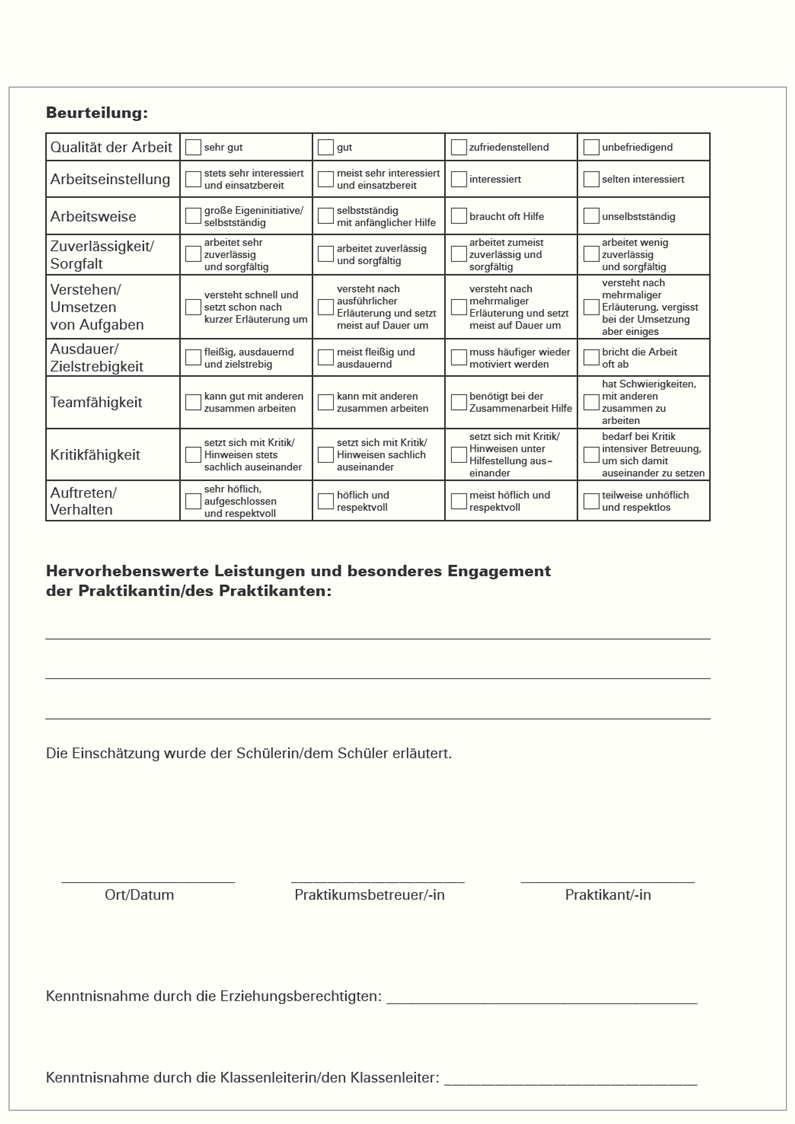 